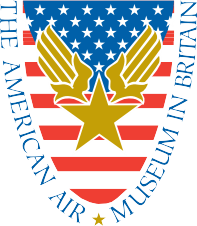 
Step Into History Brick CampaignBRICK TEXT – BRICK 1BRICK TEXT – BRICK 2BRICK TEXT – BRICK 3BRICK TEXT – BRICK 4Please contact Lisa Baranello at 703-244-6820 or lisab@aamb.us with any questions.
YOUR NAME: ___________________________________________________________________________________________________________________________ADDRESS: _______________________________________________________________________________________________________________________________CONTACT PHONE #: ___________________________________________________________________________________________________________________EMAIL ADDRESS: ______________________________________________________________________________________________________________________